NORTH BAY LEAGUE OAK DIVISION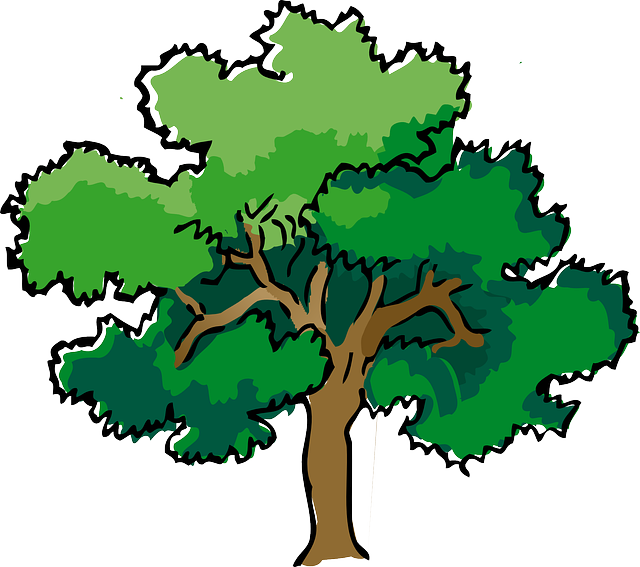 Baseball Schedule 2023 – 2024NBL CHAMPIONSHIPSWednesday, May 8: 1 at 4 and 2 at 3, site of highest seedFriday, May 10:  Rec Park 3:30pm Oak/6:30pm Redwood (alternates each year)NCS CHAMPIONSHP SERIES INFORMATIONDeadline for leagues to determine qualifiers:  Friday, May 10Final date for competition other than NCS Championships:  Friday, May 10NCS postseason applications due (automatic & at-larger):  Friday, May 10, no later than 10 PMAt-large and seeding meeting:  Saturday, May 11Division 1, 3, 5 first round games:  May 14Division 2, 4, 6 first round games:  May 15Division 1, 3, 5 quarterfinal games:  May 17Division 2, 4 quarterfinal games, Division 6 semifinal games:  May 18Division 1, 3, 5 semifinal games:  May 21Division 2, 4 semifinal games:  May 22Division 1-6 NCS Championships:  May 24 and 25Nor-Cal Championships:  May 28, May 30 and June 1Preseason coaches’ meeting:Preseason coaches’ meeting:Wednesday, January 31, 7:00 PM Cardinal Newman ACCWednesday, January 31, 7:00 PM Cardinal Newman ACCWednesday, January 31, 7:00 PM Cardinal Newman ACCWednesday, January 31, 7:00 PM Cardinal Newman ACCAll league selection meeting:   All league selection meeting:   Monday, May 6 TBDMonday, May 6 TBDMonday, May 6 TBDMonday, May 6 TBDFirst day of practiceFirst day of practiceMonday, February 5Monday, February 5Monday, February 5Monday, February 5Number of contests:Number of contests:24 contests.  A maximum of two scrimmages are permissible prior to the first contest (league or non league) of the season.24 contests.  A maximum of two scrimmages are permissible prior to the first contest (league or non league) of the season.24 contests.  A maximum of two scrimmages are permissible prior to the first contest (league or non league) of the season.24 contests.  A maximum of two scrimmages are permissible prior to the first contest (league or non league) of the season.Game start time:Game start time:4:00 PM4:00 PM4:00 PM4:00 PMWEDNESDAY, APRIL 3WEDNESDAY, APRIL 3WEDNESDAY, APRIL 3FRIDAY, APRIL 19FRIDAY, APRIL 19Windsor at Rancho CotateWindsor at Rancho CotateAnaly at Rancho CotateCardinal Newman at AnalyCardinal Newman at AnalyUkiah at WindsorMaria Carrillo at UkiahMaria Carrillo at UkiahCardinal Newman at Maria carrilloFRIDAY, APRIL 5FRIDAY, APRIL 5FRIDAY, APRIL 5TUESDAY, APRIL 23TUESDAY, APRIL 23Rancho Cotate at WindsorRancho Cotate at WindsorMaria Carrillo at WindsorAnaly at Cardinal NewmanAnaly at Cardinal NewmanCardinal Newman at Rancho CotateUkiah at Maria CarrilloUkiah at Maria CarrilloAnaly at UkiahWEDNESDAY, APRIL 10WEDNESDAY, APRIL 10WEDNESDAY, APRIL 10THURSADY, APRIL 25THURSADY, APRIL 25Analy at WindsorAnaly at WindsorWindsor at Maria CarrilloUkiah at Cardinal NewmanUkiah at Cardinal NewmanRancho Cotate at Cardinal NewmanRancho Cotate at Maria CarrilloRancho Cotate at Maria CarrilloUkiah at AnalyFRIDAY, APRIL 12FRIDAY, APRIL 12FRIDAY, APRIL 12TUESDAY, APRIL 30TUESDAY, APRIL 30Windsor at AnalyWindsor at AnalyUkiah at Rancho CotateCardinal Newman at UkiahCardinal Newman at UkiahAnaly at Maria CarrilloMaria Carrillo at Rancho CotateMaria Carrillo at Rancho CotateWindsor at Cardinal NewmanWEDNESDAY, APRIL 17WEDNESDAY, APRIL 17WEDNESDAY, APRIL 17THURSDAY, MAY 2THURSDAY, MAY 2Rancho Cotate at AnalyRancho Cotate at AnalyRancho Cotate at UkiahWindsor at UkiahWindsor at UkiahMaria Carrillo at AnalyMaria Carrillo at Cardinal NewmanMaria Carrillo at Cardinal NewmanCardinal Newman at Windsor